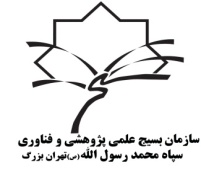 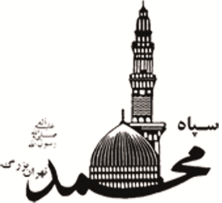 فرم شماره3شرکت در جشنواره  علمیشهید طهرانی مقدم(مولف برتر)مشخصات فردیمشخصات (ترجمه،تاليف،مقاله) :      *صرفا کتابها و مقالات علمي و تخصصي انتشار یافته بعد از سال1390  قابل قبول مي باشد.      *در کارهای گروهی حتما نام همکاران درج گردد.      *صفحه اول مقالات (صفحه مشخصات کتاب) به پيوست ارسال گردد.      *کتب درسی،کمک آموزشی و شعر و مذهبی در جشنواره پذیرش نمی گردد.چکيده کتاب/مقاله :مهمترين عناوين کسب شده:مهمترين مولفه ها و شاخصه هاي جديد بودن موضوع کتاب/مقاله:تعداد تيراژ کتاب:                   تعداد نوبت چاب کتاب:                     اسامي همکاران:عضويت در بسيج:بله                       خيرناحيه:حوزه:پایگاه:نام و نام خانوادگی:نام و نام خانوادگی:نام و نام خانوادگی:عکس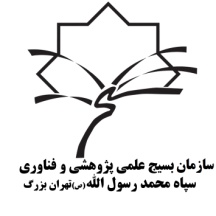 نام پدر:نام پدر:نام پدر:عکسکد ملی:تاریخ تولد:تاریخ تولد:عکسوضعیت تحصیلی:     محصل               دانشجو               فارغ التحصیل           آخرین مدرک تحصیلی............................وضعیت تحصیلی:     محصل               دانشجو               فارغ التحصیل           آخرین مدرک تحصیلی............................وضعیت تحصیلی:     محصل               دانشجو               فارغ التحصیل           آخرین مدرک تحصیلی............................وضعیت تحصیلی:     محصل               دانشجو               فارغ التحصیل           آخرین مدرک تحصیلی............................نام دانشگاه/دانشکده/آموزشگاه: نام دانشگاه/دانشکده/آموزشگاه: نام دانشگاه/دانشکده/آموزشگاه: نام دانشگاه/دانشکده/آموزشگاه: رشته تحصیلی:گرایش:گرایش:گرایش:کد بسیجی:تلفن ثابت:تلفن همراه:تلفن همراه:آدرس:آدرس:آدرس:آدرس:آدرس پست الکترونیک:     email:                                                                                                                           آدرس پست الکترونیک:     email:                                                                                                                           آدرس پست الکترونیک:     email:                                                                                                                           آدرس پست الکترونیک:     email:                                                                                                                           ردیفعنوان نوع(ترجمه،تاليف،نوع مقاله)سال انتشارنام انتشارات/نام نشريهتعداد همکارانرشته علمي